Broj: 12-20-3-1522/23-9Konjic, 06.09.2023. godineNa osnovu člana 15. Zakona o principima lokalne samouprave u Federaciji Bosne i Hercegovine („Službene novine FBiH“ broj 49/06, 51/09), člana 38. Statuta Grada Konjica, („Službeni glasnik Grada Konjica“ broj 10/22), Odluke o donošenju Budžeta Grada Konjica za 2023. godinu (Službeni glasnik Grada Konjica broj: 10/22), Odluke o izvršavanju Budžeta Grada Konjica za 2023. godinu (Službeni glasnik Grada Konjica broj: 10/22), Pravilnika o utrošku novčanih sredstava za novčane podrške u poljoprivrednoj proizvodnji sa kriterijima raspodjele sredstava u budžetu Grada Konjica “Podsticaj za poljoprivredu i otkup viška poljoprivrednih proizvoda“ utvrđenim budžetom Grada Konjica za 2023. godinu, Javnog poziva za podnošenje zahtjeva za podsticaj u poljoprivrednoj proizvodnji broj: 08-20-3-1522/23 od 24.03.2023. godine, Preliminarne liste korisnika sredstava, te Zapisnika Komisije, Gradonačelnik Grada Konjica o b j a v lj u j eKONAČNU LISTU KORISNIKA SREDSTAVA za podsticaj u poljoprivrednoj proizvodnji u 2023. godiniIOdobrava se isplata novčanih podrški klijentima koji su ispunili uslove za dodjelu novčane podrške i to za stavke: A. Podsticaj za animalnu proizvodnju; B. Podsticaji za Biljnu proizvodnju; C. Investiranje u poljoprivredna gazdinstva: a) Nabavka nove poljoprivredne mehanizacije i opreme za razvoj poljoprivredne proizvodnje i b) Nabavka sistema za navodnjavanje „Kap po kap“; D. Ostala vrsta novčanih podsticaja, U skladu sa tačkom VI stav 10. Javnog poziva za podnošenje zahtjeva za podsticaj u poljoprivrednoj proizvodnji utvrđenim budžetom Grada Konjica za 2023. godinu (Službeni glasnik Grada Konjica broj 10/22), kako slijedi:  IIKONAČNA LISTA KORISNIKA PODSTICAJA U POLJOPRIVREDNOJ PROIZVODNJIZaključeno s brojm 150.IIIKorisnici sredstava iz tačke II Konačne liste korisnika podsticaja u poljoprivrednoj proizvodnji, sa kojima Grad Konjic potpisuje pojedinačne Ugovore o međusobnim pravima i obavezama, bit će obavješteni telefonskim putem o potpisivanju Ugovora. IVKorisnicima koji nisu u obavezi da imaju potpisan Ugovor iz tačke II Konačne liste korisnika novčana sredstava će biti uplaćena na brojeve transakcijskih računa koji su dostavljeni u zahtjevima, a na osnovu donesenih odluka po tačkama Javnog poziva.VLista je konačna i protiv iste se ne mogu izjaviti redovni pravni lijekovi.                                                                                                                                                                                              GRADONAČELNIK                                                                                           __________________                                                                                     Osman Ćatić s.r.Bosna i HercegovinaFederacija Bosne i HercegovineHercegovačko – neretvanski kantonGrad KonjicGRADONAČELNIK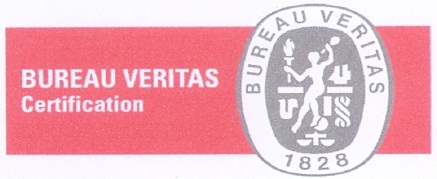 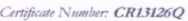 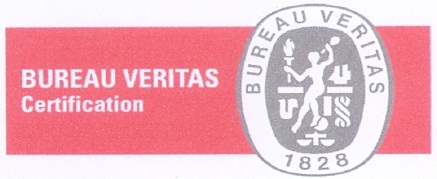 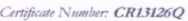 R/BIME I PREZIMEUKUPNO1“AGROJATA” d.o.o. Konjic, direktor društva Balić Zijad             467.55 KM 2PR "AGROSAN" Borci, Vl. Macić Hakija           1.164.00 KM 3Ajanović Taiba          4.425.00 KM 4Alibašić Ibrahim              100.00 KM 5Alihodžić Halid             258.65 KM 6PR “AMEX”, Vl. Nuhić Amir              244.33 KM 7Avdić Mirzeta           1.152.80 KM 8Bahtijar Huso              590.70 KM 9Beha Samir             744.83 KM 10Boloban Nusret              155.49 KM 11Boloban Redžo             689.48 KM 12Boloban Refik              500.34 KM 13Boloban Salko             111.00 KM 14Bozalija Osman           1.635.00 KM 15Buljina Ibrahim              105.90 KM 16Čohković Armin              428.09 KM 17Čohodar Bajro             833.93 KM 18Čorbadžić Remzo             621.36 KM 19Ćatić Džemal              210.50 KM 20Ćibo Duran              184.75 KM 21Ćibo Emina             100.00 KM 22Ćosić Zufer           6.177.30 KM 23Demirović Muharem             575.49 KM 24Duranović Avdo             295.83 KM 25Dželilović Adil             214.05 KM 26Džino Himzo              680.88 KM 27PR “Faladžić”, Vl. Faladžić Huso              295.83 KM 28UG “FARMER” predsjednik Udruženja Avdibegović Nusret         12.000.00 KM 29Fišić Anis              297.25 KM 30Fišić Asim           1.173.88 KM 31Gagula Edin              158.30 KM 32Graho Edin              324.10 KM 33Graho (Enes) Miralem              102.65 KM 34Graho Ermin              276.20 KM 35Graho (Šerif) Miralem              447.39 KM 36Graho Mujo              284.03 KM 37Graho Sadeta              165.50 KM 38Graho Uzeir              441.10 KM 39Hadžajlija Denis              337.12 KM 40Hakalović Sejdo             341.02 KM 41Haketa Edhem             119.38 KM 42Halilović Sinan              100.00 KM 43Herić Adis             155.50 KM 44Hondo Hasan             883.63 KM 45Hondo Izeta              313.67 KM 46Hondo Mehmed             450.75 KM 47Hondo Muris             500.50 KM 48Hondo Šefik (Derviša)             237.99 KM 49Hondo Vejsil             473.26 KM 50Hrnjica Šaćir              861.32 KM 51Hrnjica Elvedina          1.055.24 KM 52Hrnjica Hasib             323.18 KM 53Hrnjica Muharem              128.77 KM 54Hrnjica Nesib             555.07 KM 55Hrnjica Ragib             490.00 KM 56Hrnjica Refik              128.29 KM 57PR “Pčelarstvo Hrnjica” Vl. Hrnjica Salem             295.83 KM 58Husejinbegović Ahmo              204.50 KM 59Jahić Šefik             168.76 KM 60Jugović Kasim              100.00 KM 61Jusufbegović Mustafa          3.395.00 KM 62Jusufbegović Samir             128.00 KM 63Karkelja Emina              338.19 KM 64Kašić Benjamin              100.00 KM 65PR “Selišta”, Vl. Kašić Sead              743.32 KM 66Korić Benjamin              197.88 KM 67Korić Esad             242.00 KM 68Košpo Kadira              306.48 KM 69Kovačević Armin              602.75 KM 70Kovačević Ismet              278.50 KM 71Kovačević Ramiz              210.00 KM 72Kovačić Hamdija              398.70 KM 73Kurtović Mehmed           1.215.80 KM 74Lavić Šaban             532.00 KM 75Lepara Vahida              124.25 KM 76Lipovac Asim              143.25 KM 77Lipovac Ismet              141.90 KM 78Lipovac Osman              196.00 KM 79PR “Lisin”, Vl. Jusufbegović Asif          1.115.72 KM 80PR “Adis”, Vl. Lulak Adis              557.94 KM 81Macanović Emil              600.88 KM 82Macanović Enijad             200.50 KM 83Macić Dervo             676.75 KM 84“MAKSUMIC-KOMERC” d.o.o., direktor društva, Maksumić Junuz            2.760.00 KM 85Maksumić Đevad              890.00 KM 86Maksumić Sulejman              530.38 KM 87Memić Selma          3.393.00 KM 88Mezit Edin              225.50 KM 89Mezit Kasim           1.316.25 KM 90Mezit Rasim              495.61 KM 91PR “Mrvica”, Vl. Boloban Dženana           5.336.00 KM 92Mujak Kemal              126.50 KM 93Mujak Mirzija              248.05 KM 94Mujak Osman             499.80 KM 95Mujala Muzafer              269.75 KM 96Mustafić Nijaz              286.50 KM 97Mustafić Sead             169.30 KM 98Nuhbegović Emir              532.00 KM 99Omerović Edin             183.92 KM 100Omerović Sejo              460.00 KM 101Omerović Senaid             186.63 KM 102OPZ “KONJIC”, direktorica Huseinbegović Radmanić Alma              612.31 KM 103Pandur Ejub              100.00 KM 104Pekić Dragan              365.00 KM 105Pokvić Esad             792.80 KM 106PR “Adis”, Vl., Hondo Himzo              840.37 KM 107PR “Agroprodukt Borci” Vl. Maksumić Seid              440.00 KM 108PR “Avdibegović A.”, Vl. Avdibegović Adnan           3.395.00 KM 109PR “Duro”, Vl. Duro Adis              732.54 KM 110PR “Ekoprodukt Borci”, Vl. Maksumić Sedin              440.00 KM 111PR “Farma Avdibegović”, Vl. Avdibegović Eldin          3.393.00 KM 112PR “Hrnjica”, Vl. Hrnjica Ismet           2.963.80 KM 113PR “Jusufbegović”, Vl. Jusufbegović Ahmo             632.00 KM 114PR “MIM”, Vl. Avdibegović Mujo          4.475.00 KM 115PR “Pervan”, Vl. Pervan Mirso          3.928.00 KM 116PR “TARIK – PROM”, Vl. Smajić Armin              578.43 KM 117PR “Turković”, Vl. Turković Đulejman           2.999.00 KM 118PR “Vočko”, Vl. Boloban Adis              309.83 KM 119Radmanić Edin             765.00 KM 120Ramić Omer          1.215.80 KM 121PD “ROJ”, Predsjednik Udruženja, Herić Selim        12.000.00 KM 122Sakić Kemo             509.00 KM 123Salihović Jasmin           4.751.00 KM 124Saradžič Armin              239.00 KM 125Sarajlić Asaf              883.48 KM 126SIN “NERETVICA”, Predsjednik Udruženja Mustafić Salih              564.15 KM 127Sitar Meho              356.38 KM 128Smajić Asim              854.13 KM 129Smajić Esad              869.58 KM 130Smajilhodžić Muhamed              246.90 KM 131Subašić Adnan              693.74 KM 132Subašić Sejad              877.50 KM 133Subašić Haris             292.00 KM 134Sultić Šerif              590.70 KM 135Šahić Sejad              180.25 KM 136Šljivo Halil             102.50 KM 137Šteta Enver             315.00 KM 138Šoljić Fazila 251,25 KM139Teletović Sabit              289.29 KM 140Tinjak Muradif             204.50 KM 141Topalović Hamed              456.70 KM 142Topalović Kasim              208.30 KM 143Topalović Mustafa              156.30 KM 144Topalović Nijaz              536.63 KM 145Topalović Sabit             185.00 KM 146Turković Adem             179.00 KM 147Veljković Mujo              227.75 KM 148UG “FARMER” predsjednik Udruženja Avdibegović Nusret        12.000.00 KM 149Zelić Elvis             335.00 KM 150Zelić Huso           1.130.43 KM 